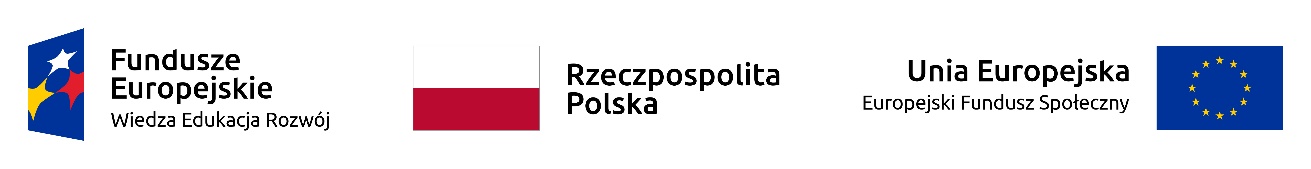 „Operacja - Integracja!" Zintegrowany Program Uniwersytetu Medycznego w Łodzi  POWR.03.05.00-00-z065/17 współfinansowany z Unii Europejskiej w ramach Europejskiego Funduszu Społecznego Priorytet III. Szkolnictwo wyższe dla gospodarki i rozwoju.Działanie 3.5 Kompleksowe programy szkół wyższychZP/95/2019							             zał. nr 2 do SIWZOpis Przedmiotu ZamówieniaInformacja ogólna   Przedmiotem zamówienia jest wykonanie szczegółowej inwentaryzacji budynków oraz pomieszczeń (wyposażenie poszczególnych pomieszczeń w stałe składowe oraz inne dane niezbędne do wykorzystania w działalności dydaktycznej Uniwersytetu Medycznego w Łodzi, w tym jako wsparcie procesu kształcenia).Przedmiot zamówieniaPrzedmiotem zamówienia jest usługa - wykonanie inwentaryzacji architektoniczno – budowlanej budynków Uniwersytetu Medycznego w Łodzi oraz ich wyposażenia. Inwentaryzacją zostanie objętych 3120 pomieszczeń (łącznie 33 budynki). Zasoby w bazie o poszczególnych pomieszczeniach: rzut lokalu wyróżniony na rzucie kondygnacji, opis budowlany (powierzchnia, kubatura, wysokość, liczba i wymiary okien, liczba i wymiary drzwi, liczba i wymiary innych otworów np. przejść, opis wykończenia oraz powierzchni przypadających na dane wykończenie itp.), opis branżowy (liczba, rodzaj, wymiary, moc, tworzywo z którego wykonane są grzejniki; liczba i rodzaj punktów poboru wody, liczba odpływów; liczba, rodzaj, moc klimatyzatorów; liczba i rodzaj pomp; liczba i szczegółowy opis punktów elektrycznych (przełączniki, włączniki, gniazda, oświetlenie, w tym oświetlenie specjalistyczne itp.). Wszystkie elementy wyposażenia zostaną oznaczone przez Wykonawcę na wykonanym przez niego rzucie kondygnacji, a także załączone do wykonanej dokumentacji jako lista wyposażenia pomieszczeń, zgodnie z załączonym plikiem w formacie excel – załącznik nr 2 do Opisu Przedmiotu Zamówienia „Karta pomieszczeń”.Wykaz budynków podlagających inwentaryzacji został przedstawiony w załączniku nr 1 do Opisu Przedmiotu Zamówienia. Wykonawca po podpisaniu umowy, a przed rozpoczęciem faktycznej realizacji inwentaryzacji zobowiązany jest do ustalenia z Zamawiającym słowników dla poszczególnych pozycji podlegających inwentaryzacji (zał. nr 2 do OPZ – Karta pomieszczeń).  Zakres przedmiotu zamówienia obejmuje:Pomiary architektoniczne (w wybranym zakresie)odzwierciedlenie rzeczywistego układu pięter wewnątrz ścian zewnętrznych (ściany, słupy, okna, drzwi, korytarze, pomieszczenia);pomiar i wymiarowanie okien (szerokość i wysokość wnęki okiennej oraz wysokość od podłogi do góry parapetu, głębokość wnęki okiennej- glifu);pomiar i wymiarowanie przejść drzwiowych (szerokość i wysokość w istniejącej futrynie);pomiary wysokości pomieszczeń do sufitów podwieszanych i do stropów;pomiar obniżeń wysokości pomieszczeń (belki, podciągi);pomiar klatek schodowych (schodów, początek i koniec stopni schodów, wymiarowanie);pomiar lokalizacyjny kratek wentylacji na piętrach;wymiarowanie pomieszczeń;pomiar wraz z oznaczeniem poszczególnych części ścian oraz podłóg i sufitów wraz z określeniem formy ich wykończenia.Pomiary powierzchni według PN-ISO 9836:1997 lub równoważnejpomiar wyliczenie powierzchni wszystkich pomieszczeń w budynkach na podstawie pomiaru z natury; pomiar i opracowanie zostanie wykonane zgodnie z normą: PN-ISO 9836:1997 lub równoważną; każde pomieszczenie będzie zawierało funkcję (nazwę), numer i powierzchnię;wyliczone zostaną następujące powierzchnie każdego budynku z osobna zgodnie z normą: powierzchnia zabudowy, powierzchnia użytkowa, powierzchnia ruchu, powierzchnia usługowa, powierzchnia konstrukcji w rozumieniu definicji z normy;wykonanie w excelu zestawień powierzchni, dla każdej kondygnacji i całego budynku/ów;wykonanie rzutów poziomych poszczególnych kondygnacji w programie autocad, wszelkie warstwy w pliku autocad będą edytowalne.Pomiary powierzchni użytkowej do celów podatku od nieruchomościwyliczenie powierzchni wszystkich pomieszczeń w budynkach na podstawie pomiaru z natury; pomiar i opracowanie zostanie wykonane zgodnie z Ustawą o podatkach i opłatach lokalnych; każde pomieszczenie będzie zawierało funkcję (nazwę), numer i powierzchnię;wykonanie w excelu zestawień powierzchni, dla każdej kondygnacji i całego budynku/ów;wykonanie rzutów poziomych poszczególnych kondygnacji w programie autocad, wszelkie warstwy w pliku autocad będą edytowalne.Przekroje przez budynekpomiar wysokości w lokalnym poziomie odniesienia (liczone od poziomu podłogi na parterze przy wejściu głównym tzw. „0-budynku”);dowiązanie lokalnego poziomu odniesienia do państwowego poziomu odniesienia (niwelacja do państwowych reperów), daje to możliwość stwierdzenia poziomu wszystkich stropów dla wszystkich budynków w jednym układzie;niwelacja w pionie (przez klatki schodowe);pomiar grubości poszczególnych stropów i dachu mierzonego od środka;  po dwa przekroje przez budynek (linię przekroju wskazuje Zamawiający);wymiarowanie pionowe.Pomiar wysokości budynkupomiar wysokości budynku do kalenicy oraz wystających elementów na dachu.Pomiary elewacjiWykonanie rzutów elewacji dla każdej ze ścian z osobna. Opracowanie zostanie wykonane na podstawie pomiarów tachimetrycznych, lub zdjęć lub skaningu. Pomiarowi będą podlegać:ściany (rozróżnienie materiałów na elewacjach, pomiar elementów ozdobnych);okna (wraz z zaznaczonym podziałem wewnątrz okna / zespołu okien);drzwi;balkony;daszki i nawisy;reklamy, banery, szyldy;lampy, kamery;wentylacja przewody i kratki;hydranty i przyciski alarmowe;określenie rzędnych dla układu budynku;widoki poszczególnych elewacji (każda ściana zostanie zrzutowana na osobną płaszczyznę).Pomiar lokalizacyjny położenia sieci (położenie gniazdek, włączników, kabli, rur – tylko elementy widoczne)pomiar lokalizacyjny sieci wysoko prądowych (instalacja gniazd, instalacja oświetlenia, instalacja teletechniczna);pomiar lokalizacyjny sieci nisko prądowych;pomiar lokalizacyjny systemów sygnalizacji pożaru, czujek wraz z ich opisem, klap i okien oddymiających, drzwi i bram pożarowych, instalacji oświetlenia ewakuacyjnego;pomiar lokalizacyjny systemu monitoringu, SSWIN;pomiar lokalizacyjny systemów detekcji gazu;pomiar lokalizacyjny systemów nagłośnienia;pomiar lokalizacyjny wentylacji;pomiar lokalizacyjny sieci c.o.;pomiar lokalizacyjny sieci wodno-kanalizacyjnej;Przy każdej sieci Wykonawca uwzględni:położenie, wysokości, podstawowy opis instalacji (nazwa sieci, średnica rury, ilość gniazdek itp.) wraz z dokumentacją fotograficzną.Pomiary dachówpomiar murków, nadbudów;pomiar balustrad i poręczy;pomiar wszelkich urządzeń na dachu;pomiar wszelkich instalacji na dachu;pomiar wysokości murków i poziomu dachy w układzie lokalnym (O-budynku) i państwowym;wykonanie zdjęć poszczególnych fragmentów dachu;rzut dachu będzie w skali 1:100 lub 1:200.Dokumentacja zdjęciowawykonanie 4 zdjęć każdego pomieszczenia z różnych ujęć, które będą obejmowały swoim zakresem jak największą cześć pomieszczenia (jeżeli jest to możliwe, zdjęcia powinny obejmować całość pomieszczenia);dokumentacja zdjęciowa zostanie przekazana w uporządkowanej strukturze drzewa gdzie:folder nadrzędny będzie miał nazwę budynku; folder podrzędny nazwę kondygnacji;folder podrzędny do opisanego w punkcie b nazwę „pomieszczenie nr…”;w folderze pomieszczenie będą znajdywały się zdjęcia przypisane do danego pomieszczenia.Opis wykończenia przestrzeni wraz z wymiarami poszczególnych elementów takich jak m.in.: powierzchnia ścian, powierzchnia płytek, powierzchnia wykładziny/paneli/parkietu – opis + plik w formacie excel umożliwiający zliczanie poszczególnych powierzchni.Inwentaryzacją zostaną objęte wszystkie parametry i cechy przestrzeni niezbędne do całkowitego wypełnienia przez Wykonawcę załączonego pliku – załącznik nr 2 do OPZ-Karta pomieszczeń.W wykonanej dokumentacji Wykonawca zobowiązany jest do wskazania numeracji pomieszczeń, obowiązującej przed wszczęciem postępowania i zaproponowania nowej numeracji pomieszczeń (obowiązującej po realizacji zamówienia) mającej na celu poprawę funkcjonowania przestrzeni i poruszania się użytkowników po budynku.Przekazanie przedmiotu zamówieniaDokumentację należy dostarczyć w wersji:papierowej - 2 egzemplarzeelektronicznej - w dwóch kopiach na nośniku pamięci flash (format .dwg i .pdf, xlsx)w formie wypełnionego pliku excel (zgodnie z załącznikiem nr 2 do OPZ-Karta pomieszczeń.Dokumentacja zostanie przekazana przez Wykonawcę do weryfikacji Zamawiającego w 4 transzach.Pierwsze trzy transze będą zawierały dokumentację dotyczącą 8 budynków każda. Czwarta transza będzie zawierała dokumentację dotyczącą 9 budynków (chyba że Strony ustalą inaczej w trakcie realizacji umowy).Wykonawca w terminie 7 dni od podpisania umowy przedstawi Zamawiającemu do uzgodnienia i akceptacji harmonogram wykonania inwentaryzacji architektoniczno-budowlanej budynków. Harmonogram będzie zawierał: propozycje przydziału budynków do poszczególnych transz, co związane jest z propozycją kolejności realizacji przedmiotu zamówienia;propozycje terminu wykonania inwentaryzacji budynków przypisanych do poszczególnych transz;propozycje terminu przekazania Zamawiającemu dokumentacji dotyczącej poszczególnych transz;Przekazanie dokumentacji dotyczącej inwentaryzowanych budynków ujętych w każdej z transz, odbędzie się nie później, niż w terminie wyrażonym jako 1/4, 2/4, 3/4, 4/4 całkowitego czasu realizacji zamówienia. Wykonawca złoży dokumentację, o której jest mowa powyżej, w siedzibie administratorów budynków: Biuro ds. Nieruchomości Uniwersytetu Medycznego w Łodzi, pl. Hallera 1, bud. 1, pokój 202.Przekazanie dokumentacji musi nastąpić po wcześniejszym uzgodnieniu terminu z pracownikami Biura. Przekazanie dokumentacji odbędzie się za pokwitowaniem podpisanym przez obie strony. Ze strony Zamawiającego pokwitowania odbioru dokumentacji mogą dokonać: Pani Grażyna Konczewska, Pani Katarzyna-Serafin Pawlikowska, Pan Tomasz Nowak.Pokwitowanie musi zawierać szczegółowy wykaz przekazywanej dokumentacji.Zamawiający na weryfikację dokumentacji przekazanej w każdej z transz, zastrzega sobie okres 30 dni liczonych od dnia podpisania pokwitowania, o którym mowa powyżej.Ostateczna akceptacja przez Zamawiającego dokumentacji dotyczącej poszczególnych transz będzie podstawą do podpisania protokołu zdawczo – odbiorczego niezbędnego do wystawienia faktury częściowej (dla każdej transzy oddzielnie).Termin wykonania zamówieniaWykonawca zobowiązany jest do realizacji zamówienia nie później niż w ciągu 26 tygodni od dnia podpisania umowy. Skrócenie tego terminu jest jednym z kryteriów oceny ofert.Zamawiający po podpisaniu umowy, przekaże Wykonawcy w formie elektronicznej posiadaną dokumentację budynków zaznaczoną literą „x” w załączniku nr 1 do OPZ-Wykaz budynków. Dokumentacja ta może być traktowana jedynie poglądowo i ze względu na jej archiwalny charakter oraz nieaktualność danych nie może stanowić wyjściowego materiału do realizacji przedmiotu zamówienia.Z uwagi na różnorodność poszczególnych budynków, ich specyfikę i charakter, Wykonawca przed złożeniem oferty powinien zapoznać się szczegółowo z ich lokalizacją i kubaturą. Załączniki do OPZ:Załącznik nr 1 – Wykaz budynkówZałącznik nr 2 – Karta pomieszczeńOpis Przedmiotu Zamówienia musi być podpisany kwalifikowanym podpisem elektronicznym.